Publicado en Sigüenza el 05/02/2019 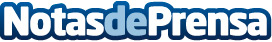 Sigüenza mostró en FITUR su potencial como destino gastronómico y espiritual Tanto uno como otro han sido claves en las magníficas cifras turísticas de 2018, en el que se ha rozado la cifra de los 115.000 visitantes acreditados en la ciudad del DoncelDatos de contacto:Ayuntamiento de SigüenzaNota de prensa publicada en: https://www.notasdeprensa.es/siguenza-mostro-en-fitur-su-potencial-como Categorias: Gastronomía Viaje Sociedad Castilla La Mancha Turismo Patrimonio http://www.notasdeprensa.es